Datum zadání:		 Ročník:							třída:		skupina: 	Vyučující:				Předmět:   			Příprava číslo:			Termín odevzdání:   	Poznámka vyučujícího:	2. příprava AJ                                                                                                                                                                              23.3.2020Dobrý den, milí žáci, připravila jsem pro vás druhou virtuální hodinu.Za minulou práci musím většinu z vás pochválit. Ale několik z vás také pokárat. Sami určitě víte, jak jste pracovali, jestli jste úkoly odevzdali a bylo-li to včas.  Čtěte pozorně mé zadání a úkoly plňte tak, jak je uvedeno. Pokud si nejste jisti, přečtěte si zadání znovu. Můžete se pro jistotu i zeptat e-mailem, nebo třeba svých spolužáků.Co budete potřebovat: Psací potřeby, Exercise book (školní sešit), Student’s book (učebnici) a Workbook (pracovní sešit)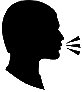 So, good morning, dear students! Take your exercise books and write the date and theme. Today is 24th March and our theme is Unit 2 – Revision.Je to tak, dnes budeme opakovat celou druhou lekci. Začneme slovíčky z této lekce. Dále se zaměříme na slovní zásobu ohledně trávení volného času. Zopakujeme také předložky s časem, samozřejmě přítomný čas prostý (tomu jsme ve škole věnovali velkou část vyučovacích hodin) a nezapomene ani na výrazy s HAVE.Let’s start with vocabulary! Take your Exercise book and turn it around. Repeat your Unit 2 vocabulary.Začneme se slovíčky druhé lekce – otočte sešit (kde máte mít slovíčka vlepená) a přečtěte je, projděte, opakujte nahlas. Slovní zásobu byste měli dávno umět, ale opakování se vždycky hodí.Vyzkoušejte si následující testík. Tohle jsou slovíčka, která byste měli umět lehce přeložit. Čtěte jedno po druhém a překládejte nahlas. Nepište nic, úkol udělejte jen ústně. Tak jak jste na tom?OBLÉKNOUT SE, SNÍDANĚ, VSTÁVAT, CVIČENÍ, JÍT DO ŠKOLY, HRÁT, OBĚD, ŠACHY, VEČEŘE, VYUČOVACÍ HODINAIs it easy or difficult? OK, now it’s time for Prepositions of time and Time expressions. Take your exercise book where you can see your date and theme and translate these Time expressions. Do you remember when we use ON, IN and AT?Až skončíte se slovíčky, otočte sešit zase zepředu a písemně do školního sešitu přeložte tyto časové výrazy (nejprve napište výraz česky a vedle něj nebo pod něj napište anglický překlad). Pokud si nevzpomínáte, najděte v sešitu Propositions of time a připomeňte si, kdy používáme ON, IN a AT.v sedm hodin – v pondělí ráno – v březnu –(v) odpoledne – v neděli – V noci – o Vánocích –v zimě –Ok, good job! What about expressions with HAVE? Do you remember them?Teď se zaměříme na výrazy s HAVE. Vzpomínáte si? Přeložte písemně do školního sešitu tyto krátké výrazy. Ano, všude se musí vyskytovat sloveso have.snídat –sprchovat se –obědvat –večeřet –napít se –That’s it! And the next thing to write in you exercise book is Present simple. Yes, translate these questions and short answers, please.A poslední text, který do školního sešitu napíšete, je přítomný čas. Opět vás čeká překlad vět (věty napište do školního sešitu česky a vedle nebo pod to je přeložte do angličtiny). Zaměříme se tentokrát na otázky a krátké odpovědi. V kolik hodin (kdy) vstáváš?Co děláš o víkendu?Hraje James fotbal? Ano, hraje.Čtou tvoji rodiče knihy? Ne, nečtou.Žiješ v Praze? Ano, žiju.Studuješ němčinu? Ne, nestuduju.OK, the last thing is Revision in your WORKBOOK. So take your Workbook on pages 24 and 25. We will do exercises 2, 5, 8 and 9.Poslední částí vaší-naší domácí přípravy je Pracovní sešit. Otevřete jej na stránkách 24 a 25.Začneme cvičením 2, to nám pomůže zopakovat aktivity, které děláme po škole. Z rámečku vyberte správná slovíčka a přiřaďte je do vět. Je to snadné.Dále pokračujte cvičením 5 na stejné stránce. I tady máte rámeček, ze kterého vyberete slovíčka a ta doplníte do vět. ALE POZOR! Nestačí doplnit pouze WH-slovíčka. Za každý výraz patří také pomocné sloveso DO nebo DOES. Zopakujte si, kdy se dává DO a DOES. V první větě máte příklad.Teď se přesuneme na vedlejší stránku a cvičení 8. Tohle je opravdu snadné. Pouze zakroužkujte jednu z možností tak, aby text dával smysl. Musíte pěkně překládat (a nebojte se použít slovník, pokud stále nerozumíte).Poslední cvičení má číslo 9 na stejné stránce. Pouze srovnáte slovíčka do správného pořadí tak, aby vytvořila otázku. Tu potom na řádek zapište. A je to!Well, now you are ready for the Unit 2 Revision Test. That’s all for this lesson. Well done! Go get some rest, relax and please take care!A máme hotovo! Chválím všechny, kdo jste svědomitě a poctivě pracovali. Teď jste připraveni na opakovací test druhé lekce, který bude brzy následovat. Určitě si teď odpočiňte a protáhněte se. Odměňte se něčím, co máte rádi.ZPĚTNÁ VAZBA = CO MI MÁTE POSLATPošlete mi jeden e-mail na tuto adresu michaela.rejhova@zsuj.cz (ze které jsem vám poslala tuto přípravu).E-mail bude mít tento předmět: English 2K e-mailu mi přiložte tyto přílohy:	 1) Fotku dnešního zápisu ve školním sešitě. (Datum, téma a časové výrazy, výrazy 		s HAVE a otázky a odpovědi – VŠE česky i přeložené a ČITELNĚ napsané)	 2) Fotku strany 24 a 25 z pracovního sešitu (vyplněná cvičení   2, 5, 8 a 9)E-maily posílejte do čtvrtka 26.3.2020 20:00.Buďte opatrní, venku noste roušky (face mask) a řekněte svým nejbližším, že je máte rádi.                       Michaela Řejhová